УТВЕРЖДЕНЫпостановлением Правительства Астраханской областиот 25.09.2018 № 404-ПТарифына социальные услуги, предоставляемые государственным автономным учреждением социального обслуживания населения Астраханской области «Комплексный центр социального обслуживания населения,Черноярский район, Астраханская область»№п/пНаименование услугЕдиницыизмеренияСтоимость услуг в рублях1.Социально-бытовые услуги:в форме социального обслуживания на дому:покупка за счёт средств получателя социальных услуг и доставка на дом продуктов питания, промышленных товаров первой необходимости, средств санитарии и гигиены, средств ухода, книг, газет, журналов, лекарственных препаратов и изделий медицинского назначения (по назначению врача медицинской организации)1 услуга39помощь в приготовлении пищи1 услуга35помощь в приёме пищи (кормление)1 услуга30оплата за счет средств получателя социальных услуг жилищно-коммунальных услуг и услуг связи1 услуга143сдача за счёт средств получателя социальных услуг вещей в стирку, химчистку, ремонт, обратная их доставка1 услуга151покупка за счет средств получателя социальных услуг топлива (в жилых помещениях без центрального отопления и (или) водоснабжения), топка печей, обеспечение водой1 услуга48организация помощи в проведении ремонта и уборка жилых помещений1 услуга52отправка за счёт средств получателя социальных услуг почтовой корреспонденции1 услуга107содействие в организации ритуальных услуг1 услуга1252.Социально-медицинские услуги:в форме социального обслуживания на дому:предоставление гигиенических услуг лицам, не способным по состоянию здоровья самостоятельно осуществлять за собой уход1 услуга143.Социально-психологические услуги:3.1.в форме социального обслуживания на дому:оказание психологической помощи и поддержки, проведение психокоррекционной работы1 услуга1064.Социально-педагогические услуги:4.1.в форме социального обслуживания на дому:формирование позитивных интересов (в том числе в сфере досуга)1 услуга3205.Социально-правовые услуги:в форме социального обслуживания на дому:оказание помощи в оформлении и восстановлении документов получателей социальных услуг1 услуга323оказание помощи в получении юридических услуг (в том числе бесплатно)1 услуга323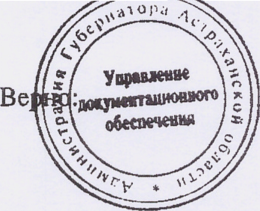 консультирование по вопросам, связанным    с правом граждан на социальное обслуживание1 услуга323